RHAN A (50%)Rhaid i bob ymgeisydd gwblhau’r rhan honPam mae Daeareg yn dal i fod yn ddisgyblaeth bwysig?…………………………………………………………………………………………………………………………………………………………RHAN B (50%)Dylai ymgeiswyr ateb un o'r cwestiynau canlynol:Disgrifiwch y prosesau sy'n digwydd pan fydd dau blât tectonig yn gwrthdaro.Dewiswch un o blith ‘creigiau gwaddodol', ‘creigiau igneaidd' neu ‘greigiau metamorffig' a disgrifio sut maent yn cael eu ffurfio a’u rhoi yn eu dosbarthiadau.Disgrifiwch y nodweddion allweddol a ddefnyddir i adnabod mwynau.Disgrifiwch adeiledd mewnol y ddaear.Eglurwch sut y gall astudio amgylcheddau gwaddodol modern ein cynorthwyo i ddeall dyddodion gwaddodol hynafol.Rhowch ddisgrifiad cryno o dri o'r prif grwpiau o ffosiliau infertebratau.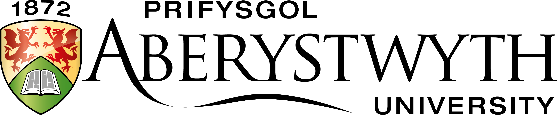 Arholiad MynediadChwefror 2023DAEAREG A GWYDDOR DAEAR AMGYLCHEDDOLAmser: 1.5 awr (90 munud)Dylai pob ymgeisydd gwblhau Rhan A, ac ateb un cwestiwn yn unig o Ran BDAEAREG A GWYDDOR DAEAR AMGYLCHEDDOLAmser: 1.5 awr (90 munud)Dylai pob ymgeisydd gwblhau Rhan A, ac ateb un cwestiwn yn unig o Ran B